ROZPIS ZÁVODŮ V TERČOVÉ LUKOSTŘELBĚ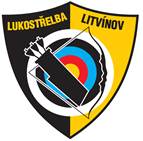 Litvínovský srpnový závod1. Pořadatel		LK Litvínov2. Datum		sobota 15. 8. 20203. Místo		lukostřelecký areál LK Litvínov4. Rozhodčí		František Lněnička5. Ředitel závodu	Ing. Tomáš Belinger6. Přihlášky		Na webu:		https://rcherz.com/cs/competitions/list			e-mailem:		archery.litvinov@gmail.com			uzávěrka přihlášek:  13.8.20207. Ubytování		nezajišťuje se8. Rozlosování	bude provedeno 14.8.2020 na střelnici LK Litvínov9. OBČERSTVENÍ	základní v klubovně LK Litvínov10. Sestavy	WA/kr., WA720 70 m, 60 m, 50 m, 30 m. WA720 40 a 30 m. Kategorie muži, ženy, senioři, seniorky, junioři, juniorky, kadeti, kadetky, mladší a starší žáci. Divize HL, RL, KL.11. Startovné	250 Kč12. Předpis	Soutěž probíhá podle pravidel WA, soutěžního řádu ČLS a rozpisu tohoto závodu.13. Časový rozpis	09:00 hod – nástup; kontrola nářadí09:30 hod – trénink cca 30 min10:00 hod – zahájení střelby na WA720 70 m, 60 m, 50 m, 30 mPo odstřílení první poloviny závodu přestávka 15-30 minStřelba druhé části WA720Časový plán druhé části je závislý na ukončení WA720Vyhlášení výsledků závodu14.Ceny		Věcné – dle počtu závodníků v jednotlivých kategoriích14.Upozornění	Všichni závodníci startují na vlastní nebezpečí